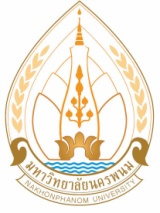 แบบฟอร์มนำส่งบทความเพื่อพิจารณาลงวารสารมหาวิทยาลัยนครพนม : กรณีมีผู้ร่วมวิจัย1.  ประเภทบทความ      (   )  บทความวิจัย     (   )  บทความวิชาการ     (   )  บทความปริทัศน์2.  ชื่อเรื่อง	ภาษาไทย                                                                                                                                                                                                 .                                                                                                                                                                                                                                  .	ภาษาอังกฤษ                                                                                                                                                                                           .                                                                                                                                                                                                                                  .3.  ชื่อ – สกุล ผู้วิจัยหลัก                                                                                                            สัดสว่น                                                                 .     ชื่อ – สกุล ผู้ร่วมวิจัย                                                                                                             สัดสว่น                                                                 .     ชื่อ – สกุล ผู้ร่วมวิจัย                                                                                                             สัดสว่น                                                                 .     ชื่อ – สกุล ผู้ร่วมวิจัย                                                                                                             สัดสว่น                                                                 .4.  สถานที่ติดต่อผู้วิจัยหลัก	ที่อยู่ที่ติดต่อสะดวกที่สุด                                                                                                                                                                         .                                                                                                                                                                                                                                  .	โทรศัพท์                                                         โทรสาร                                                  E – mail                                                           .5.  การรับรองบทความ	ข้าพเจ้าของรับรองว่าบทความนี้ไม่เคยลงตีพิมพ์ในวารสารใดมาก่อนและไม่อยู่ในระหว่างการพิจารณากับวารสารฉบับอื่น โดยยินยอมว่าบทความที่ตีพิมพ์ลงในวารสารมหาวิทยาลัยนครพนม  และไฟล์ดิจิตอลถือเป็นลิขสิทธิ์ของมหาวิทยาลัยนครพนมโดยชอบธรรมขอรับรองว่าข้อความดังกล่าวข้างต้นเป็นจริงทุกประการ			              ผู้วิจัยหลักลงชื่อ                                                                				                  (                                                                        )				วันที่                  เดือน                            พ.ศ.                  .			              ผู้ร่วมวิจัยลงชื่อ                                                                				                  (                                                                        )				วันที่                  เดือน                            พ.ศ.                  .			              ผู้ร่วมวิจัยลงชื่อ                                                                				                  (                                                                        )				วันที่                  เดือน                            พ.ศ.                  .			              ผู้ร่วมวิจัยลงชื่อ                                                                				                  (                                                                        )				วันที่                  เดือน                            พ.ศ.                  .